Безопасность дорожного движения должен соблюдать каждый.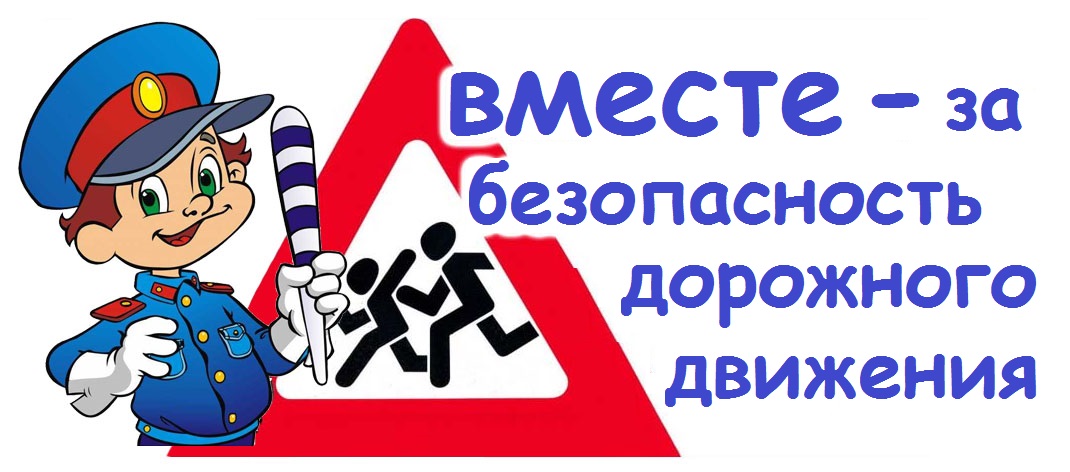 Правила дорожного движения должен знать каждый.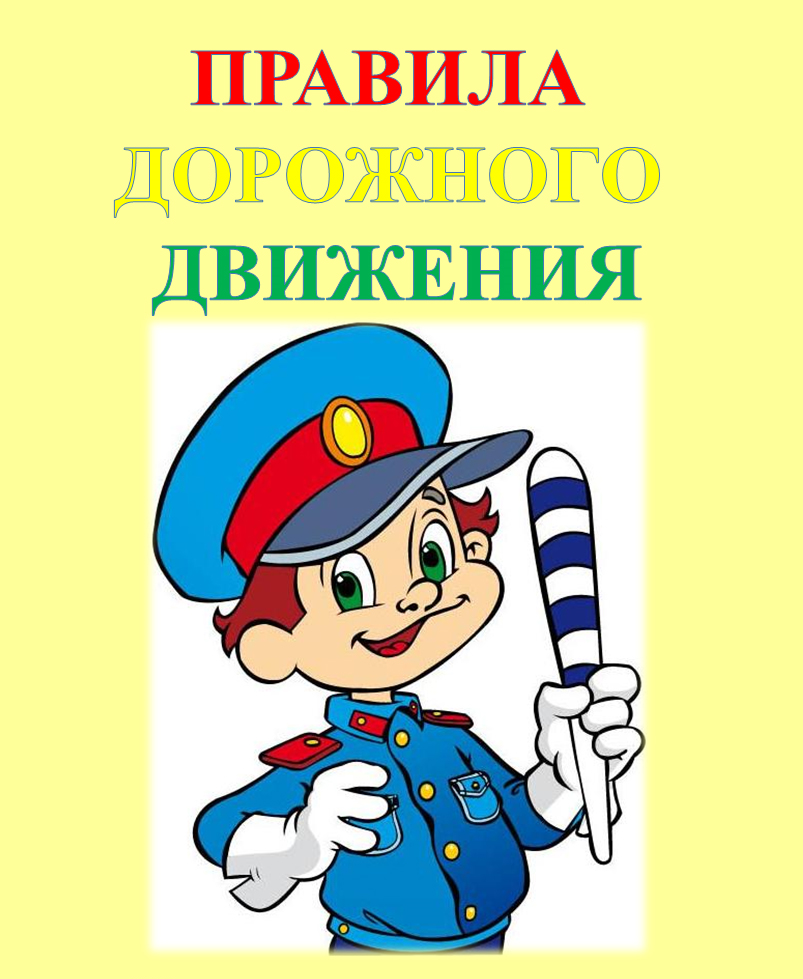 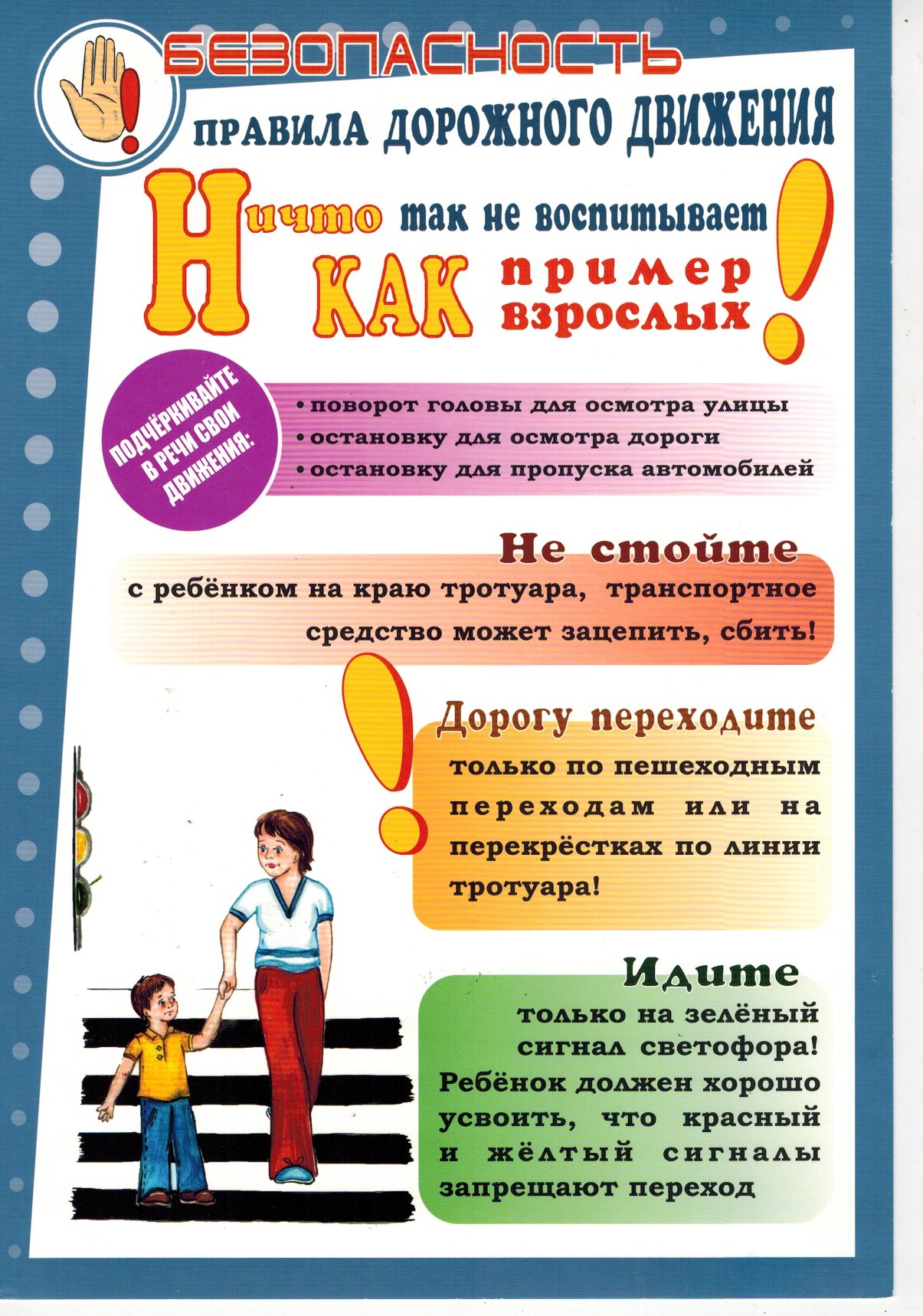 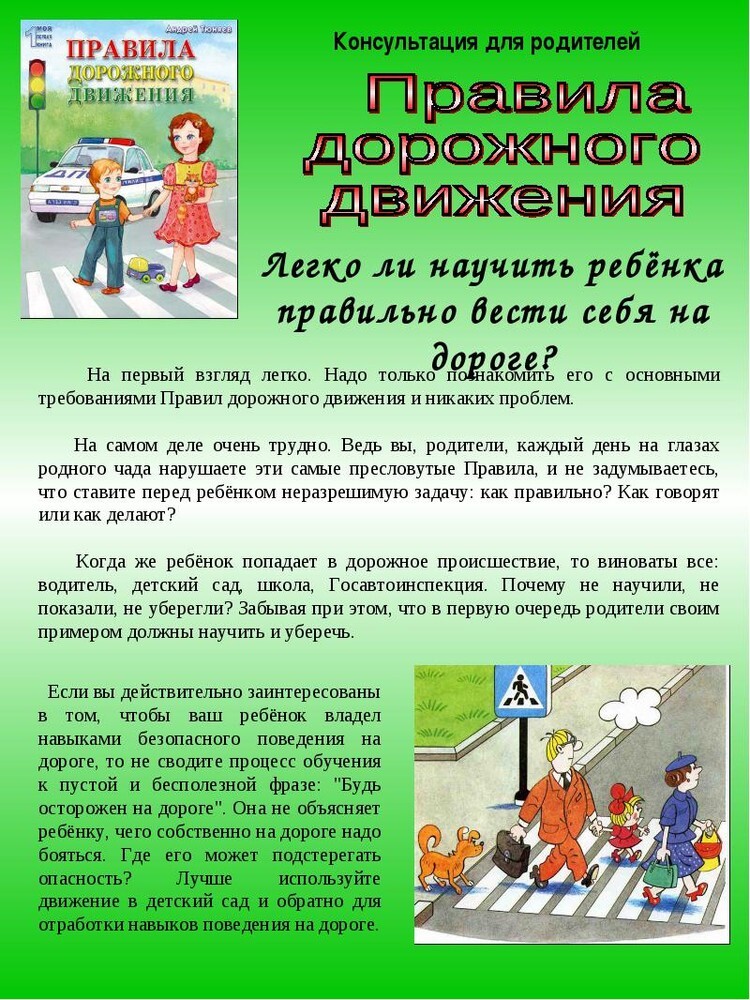 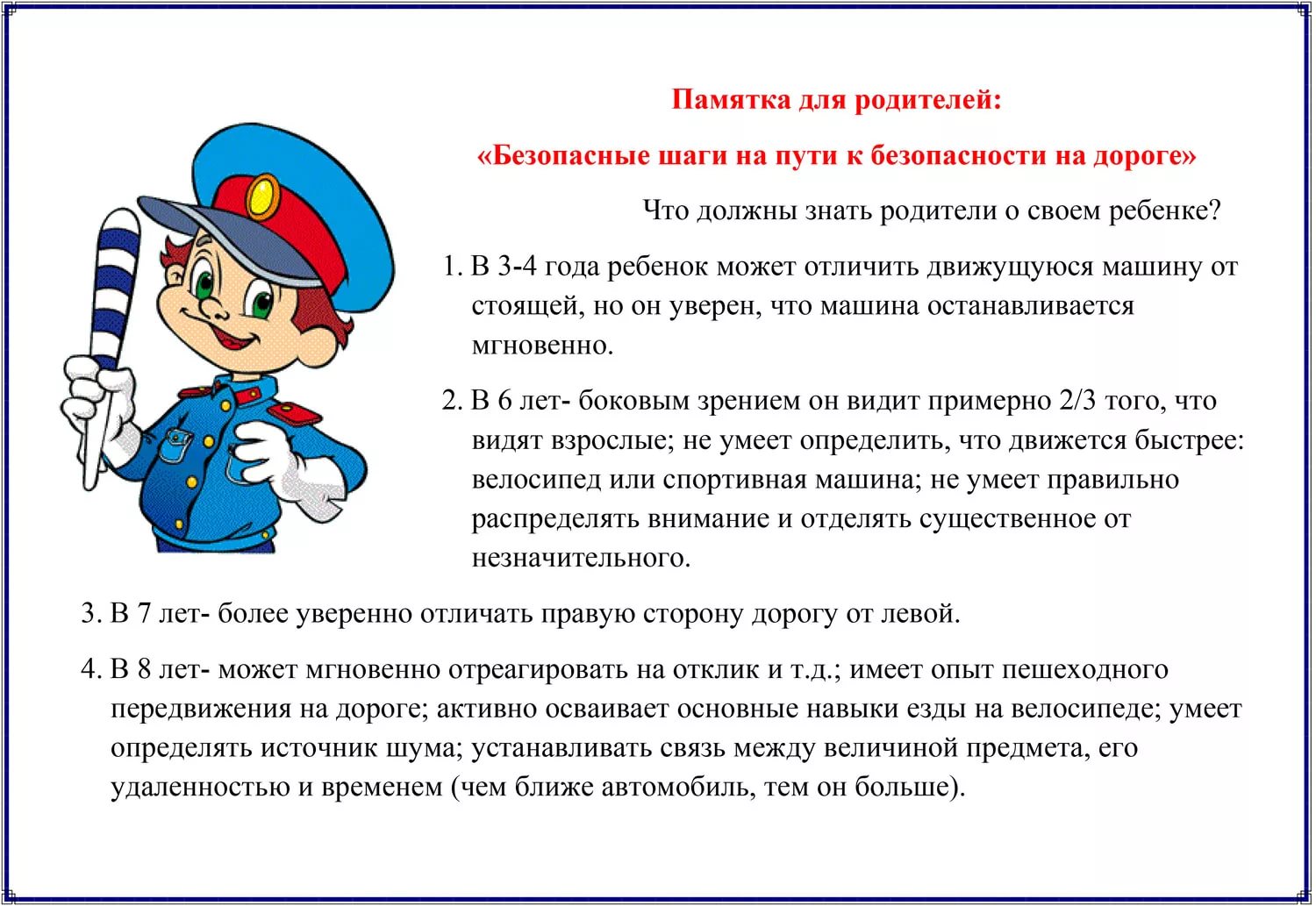 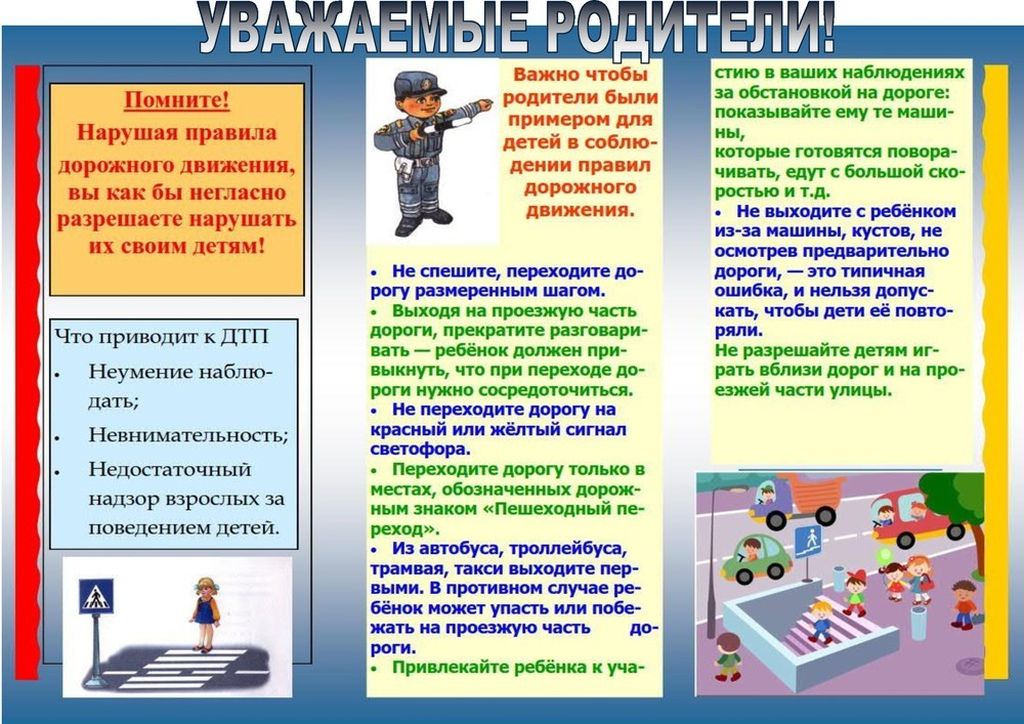 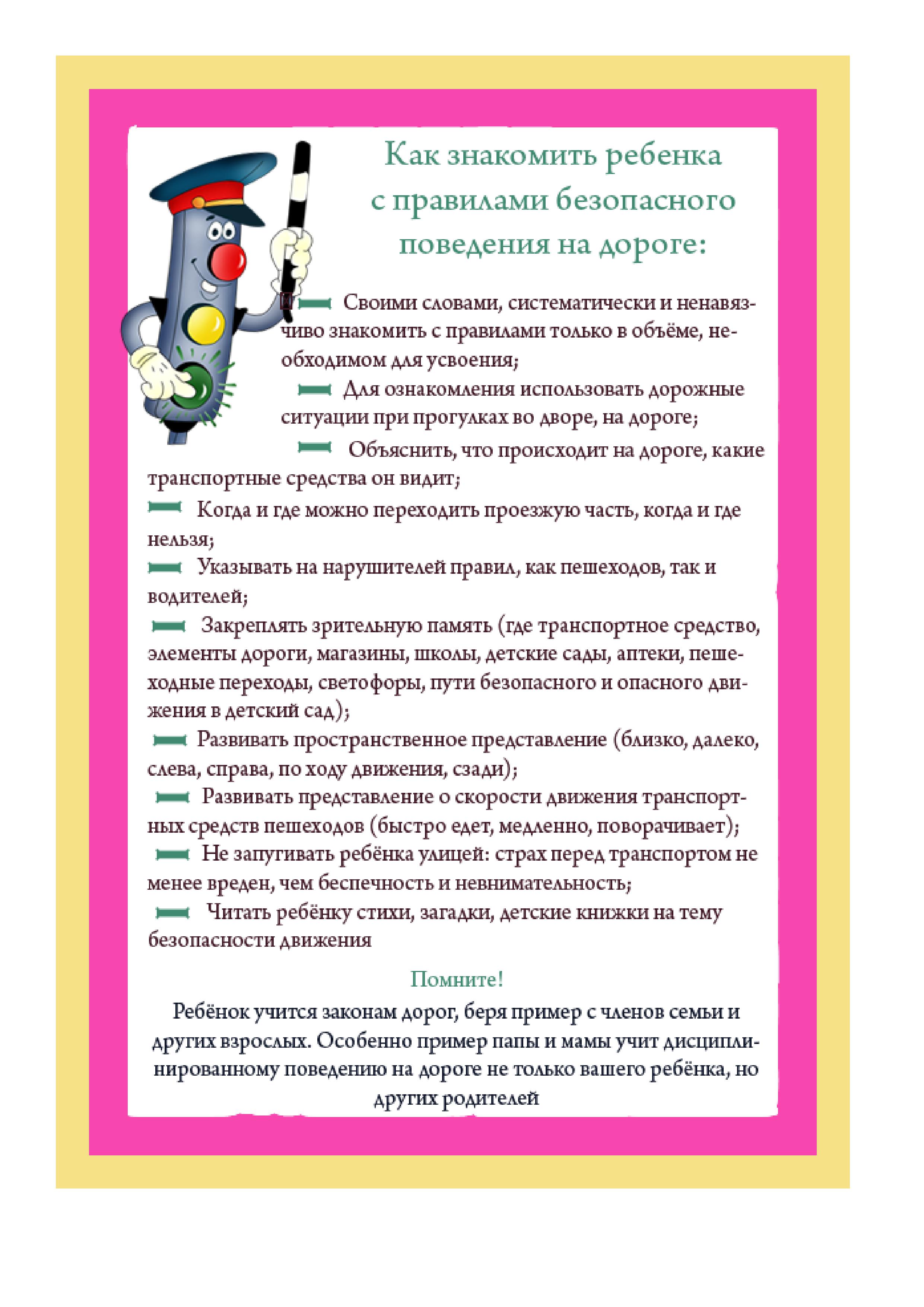 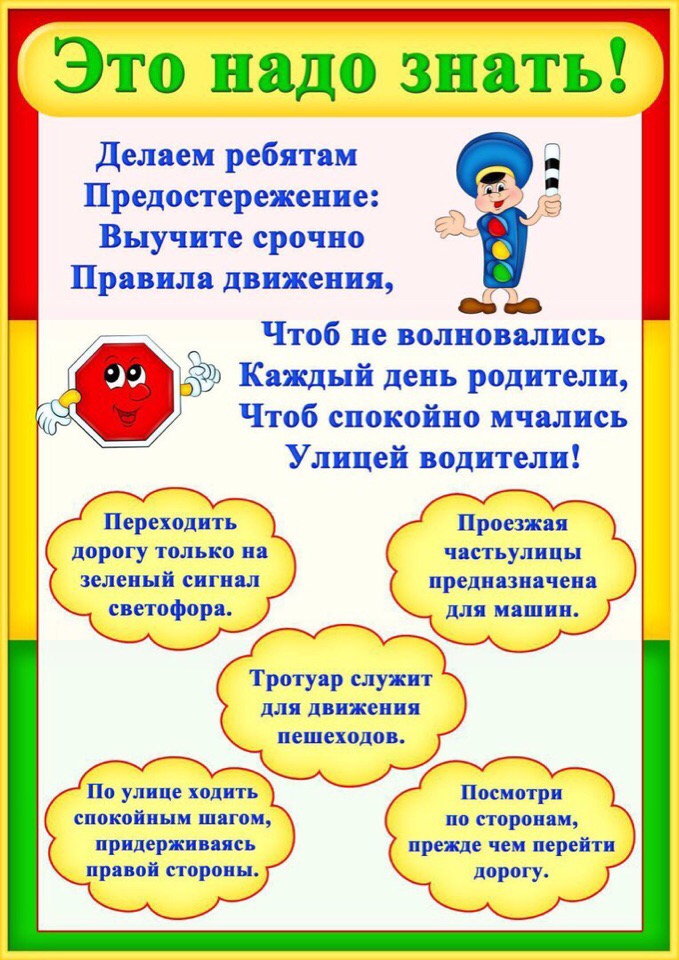 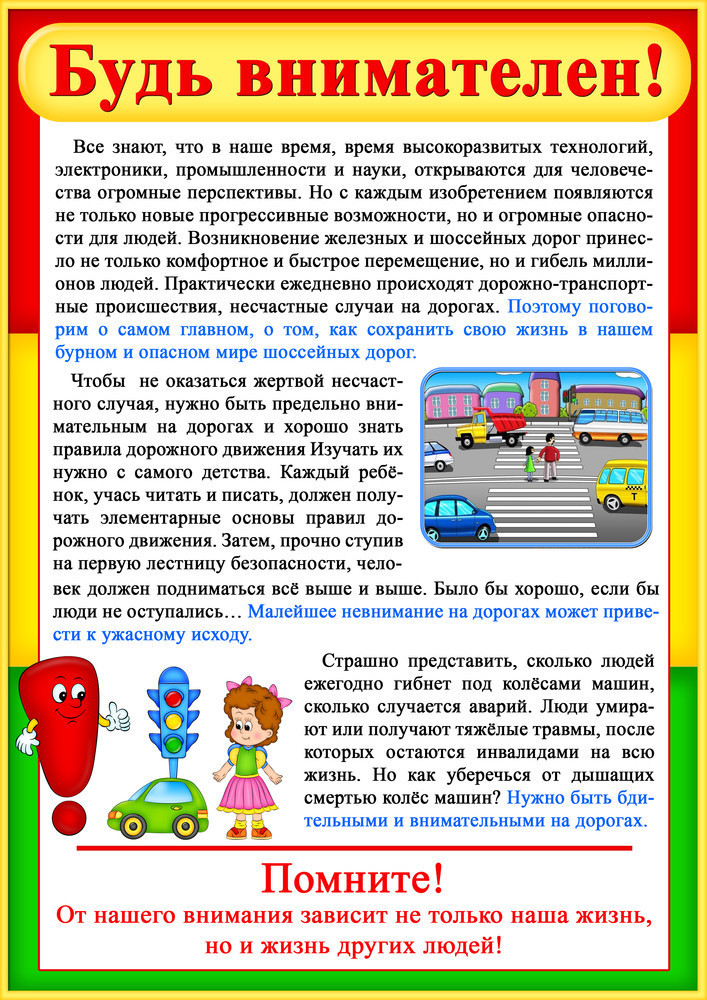 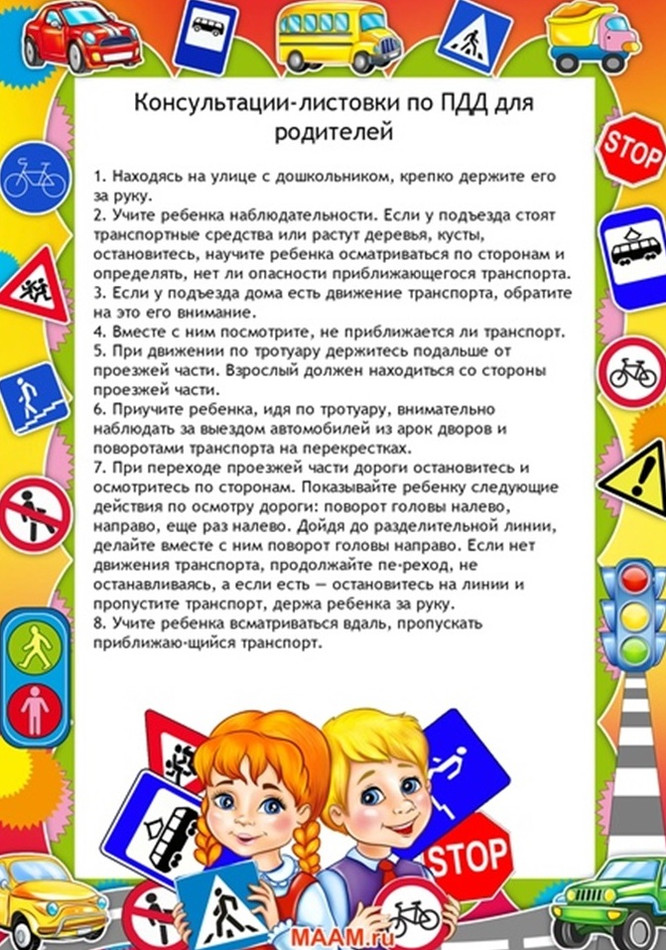 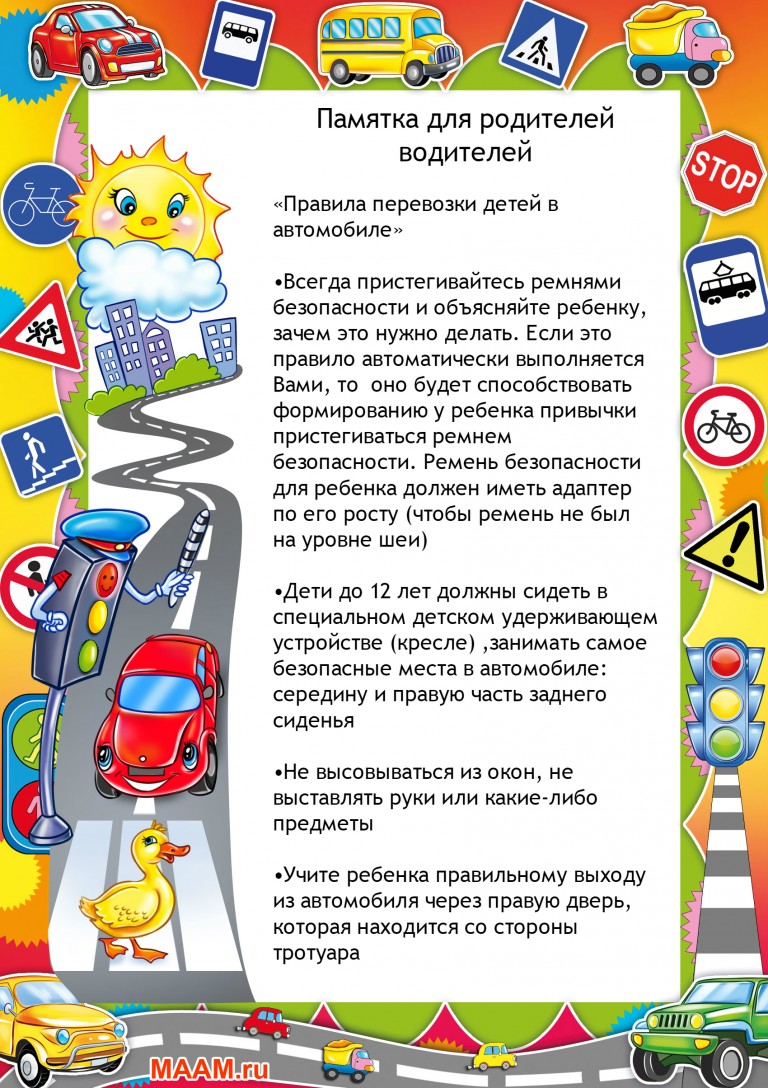 